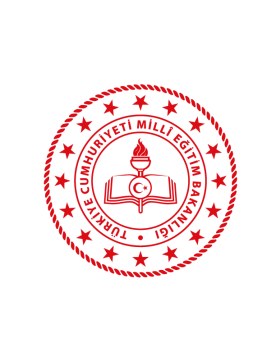 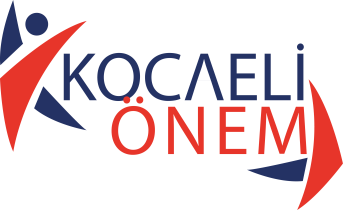 KOCAELİ İL MİLLİ EĞİTİM MÜDÜRLÜĞÜ        ÖNEM PROJESİ OKUL FAALİYET RAPORU (2020-2021)        EK-1*  Okul Proje Yürütme Kurulu her ayın sonunda, her faaliyet için ayrı ayrı olacak şekilde okul aylık faaliyet raporunu doldurarak;  faaliyetler kapsamında yapılan etkinlik görselleri ile birlikte İlçe Proje Yürütme Kurulu’na gönderilecektir.Faaliyet No /Adı	Faaliyetin Uygulandığı Okul AdıFaaliyetin Kapsadığı Dönem(Başlama / Bitiş Tarihi)Faaliyete Katılan Öğrenci Sayısı (Önem Projesi Hedef Grubunda yer alan öğrenci sayısı)Faaliyete Katılan Toplam Öğrenci Sayısı (ÖNEM projesi hedef grubunda yer alan ve diğer öğrenciler)Faaliyet Kapsamında Yapılan Çalışmalar(Faaliyetle ilgili detaylı bilgi verilmelidir.)Faaliyetin Bütçesi ve KaynağıYorumlar(Yukardaki başlıklar altına girmeyen ancak belirtmek istediğiniz bir nokta var ise bu bölümde belirtebilirsiniz.)Faaliyetin Değerlendirilmesi(Faaliyetinizin amaçlarını sıralayarak, amaçlara ulaşılma düzeyi ve karşılaştığınız sorunlar ile ilgili çözüm ve önerilerinizi lütfen belirtiniz.)Amaç:Gerçekleştirme Durumu:Çözüm/Öneriler:Faaliyetin Değerlendirilmesi(Faaliyetinizin amaçlarını sıralayarak, amaçlara ulaşılma düzeyi ve karşılaştığınız sorunlar ile ilgili çözüm ve önerilerinizi lütfen belirtiniz.)Amaç:Gerçekleştirme Durumu:Çözüm/Öneriler: